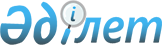 Қазақстан Республикасы Президентінің 2001 жылғы 14 сәуірдегі N 585 Жарлығын іске асыру жөніндегі кейбір шаралар туралыҚазақстан Республикасы Үкіметінің қаулысы 2001 жылғы 4 мамыр N 606

      "2001 жылға арналған республикалық бюджет туралы" Қазақстан Республикасының 2000 жылғы 22 желтоқсандағы Заңының Z000131_ 16-3-бабына сәйкес Қазақстан Республикасының Үкіметі қаулы етеді: 

      1. Қазақстан Республикасының Қаржы министрлігі: 

      Алматы облысының әкімшілік орталығын Талдықорған қаласына көшіру жөніндегі іс-шараларды іске асыруға 2001 жылға арналған республикалық бюджетте көзделген қаражаттың есебінен Алматы облысының әкіміне 530 (бес жүз отыз) миллион теңге, оның ішінде: 

      облыстық әкімият ғимаратын жөндеуге - 145 (жүз қырық бес) миллион теңге; 

      Талдықорған қаласы, Абай көшесі, 256 мекен-жайы бойынша орналасқан ғимаратқа көшірілетін Талдықорған қаласының қалалық мемлекеттік органдарына жиһаз сатып алуға - 18 (он сегіз) миллион теңге; 

      Жансүгіров атындағы көшеде орналасқан Политехникалық лицейдің жатақханасын жөндеуге, қайта жаңартуға, сондай-ақ ол үшін жиһаз, жұмсақ мүкәммал және жабдықтар сатып алуға - 140 (жүз қырық) миллион теңге; 

      кемінде 200 пәтер сатып алуға және оларды жөндеуге 92 (тоқсан екі) миллион теңге;     48 пәтерлі аяқталмаған екі үйдің құрылысын аяқтауға - 135 (жүз отыз бес) миллион теңге бөлсін;     бөлінетін қаражаттың мақсатты пайдаланылуын бақылауды жүзеге асырсын.     2. Алматы облысының әкімі 2001 жылғы 1 маусымға дейін осы қаулының 1-тармағына сәйкес бөлінетін қаражаттың пайдаланылуы туралы Қазақстан Республикасының Үкіметіне тәптіштелген есеп тапсырсын.     3. Осы қаулы қол қойылған күнінен бастап күшіне енеді.     Қазақстан Республикасының        Премьер-МинистріМамандар:     Багарова Ж.А.     Қасымбеков Б.А.     
					© 2012. Қазақстан Республикасы Әділет министрлігінің «Қазақстан Республикасының Заңнама және құқықтық ақпарат институты» ШЖҚ РМК
				